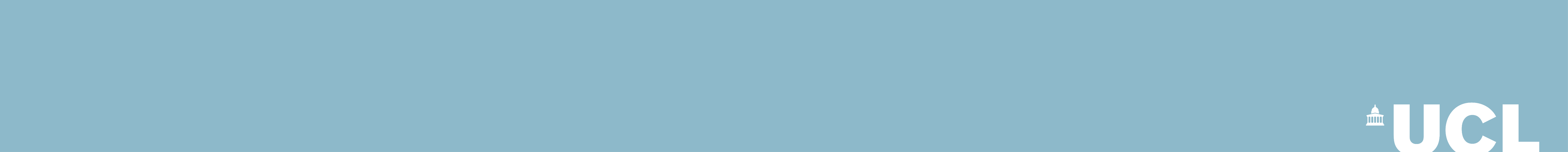 Face Fit Attendance RecordName of testerDate of test sessionLocation of test (building, room)DepartmentTester’s signatureWearer’s detailsSensitivity test and Mask descriptionCommentsResultWearer’s signatureTimeFirst nameLast nameTypeModelBitter (B)Sweet (S)No. of squeezesPass (P) Fail (F)